Муниципальное автономное учреждение дополнительного образованияСладковского муниципального района Дом детского творчества «Галактика»Дополнительная образовательная общеразвивающая программа туристско – краеведческой направленности«Наследие»Возраст детей: 12 - 13 лет                            Срок реализации: 1 годАвтор-составитель: Бозылева Лариса Николаевна                                  педагог дополнительного образованияСладково2022Содержание:стр.1. Паспорт программы……………………………………….…………….…….....3 2. Пояснительная записка……………………………………….………………....6 3. Учебный план……………………………………………………….…….………11 4. Календарно – учебный график ……………………………….……………….145. Рабочая программа……………………………………………………………...146. Содержание программы…………...……………………………….…………..187. Оценочные и методические материалы………………………….……….…198. Рабочая программа воспитания……………………………………….……...209. Календарный план воспитательной работы……………………………...…2110. Информационные источники………………………………………………....21ПАСПОРТ ПРОГРАММЫПОЯСНИТЕЛЬНАЯ ЗАПИСКА«Краеведение  возбуждает интерес и воспитываетуважение к истокам  нашим, к родной земле…Его воздействие велико и на разум наш и на душу»С.О. ШмидтНормативно – правовая база.Дополнительная общеобразовательная общеразвивающая программа «Наследие» разработана согласно требованиям следующих нормативных документов:- Федеральный закон Российской федерации от 29.12.2012 №273-ФЗ «Об образовании в Российской Федерации» (с изменениями от 1 сентября 2020 года №304-ФЗ «О внесении изменений в Федеральный закон «Об образовании в Российской Федерации» по вопросам воспитания обучающихся»);- Санитарные правила СП 2.4.3648-20 «Санитарно-эпидемиологические требования к организациям воспитания и обучения, отдыха и оздоровления детей и молодежи» утвержденными 28.09.2020 №28  (регистрационный номер 61573 от 18.12.2020);- Приказ Министерства просвещения РФ от 09.11.2018 №196 «Об утверждении порядка организации и осуществления образовательной деятельности по дополнительным общеобразовательным программам» (с изменениями на 30 сентября 2020 года);- Национальный проект «Образование» (утвержденный Президиумом Совета  при Президенте РФ по стратегическому развитию и национальным проектам (протокол от 24.12.2018 №16);- Целевая модель развития региональной системы дополнительного образования детей (приказ Министерства просвещения РФ от 3 сентября 2019 года №467);- Федеральные проекты «Успех каждого ребенка», «Цифровая образовательная среда», «Патриотическое воспитание» и др.;- Распоряжение Правительства РФ от 31.03.2022 №678-р «Об утверждении Концепции развития дополнительного образования детей до 2030 года и плана мероприятий по ее реализации».Направленность: турнистско-краеведческая.Уровень освоения: базовый.Форма получения образования: в организации, осуществляющей образовательную деятельность МАУ ДО ДДТ «Галактика».МАУДО ДДТ «Галактика» является организацией-участником в реализации части образовательной программы филиала МАОУ Маслянская СОШ «Новоандреевская ООШ им. Героя Советского Союза Н.С. Закоркина».Актуальность.Программа отражает необходимый обществу и демократическому государству социальный заказ на воспитание гражданина своей Родины, патриота с активной жизненной  позицией. Она позволяет решить многие проблемы в развитии личности:в нравственной сфере: чувство гражданина - патриота, гуманное отношение к окружающемумиру, милосердие к людям;в социальной сфере: навыки общественной активности;в познавательной сфере: позволяет развивать творческие способности, навыки	исследовательской работы, формирует умение самостоятельно добывать знания;в сфере физического здоровья и культуры: решает занятость детей, повышает нравственный иммунитет к антиобщественным проявлениям.Адресат программы: подростки 12 - 13 лет.Подростковый возраст – это переход от детства к взрослости составляет главный смысл и специфическое различие этого этапа. Подростковый период считается «кризисным», такая оценка обусловлена многими качественными сдвигами в развитии подростка. Анатомо-физиологические сдвиги в развитии подростка порождают психологические новообразования: чувство взрослости, развитие интереса к противоположному полу, пробуждение определенных романтических чувств. Характерными новообразованиями подросткового возраста есть стремление к самообразованию и самовоспитанию, полная определенность склонностей и профессиональных интересов.Объем программы.Программа рассчитана на 136 часов.Срок освоения программы: 1 год.Цель программы: формирование у детей исторического сознания,  патриотизма  к историко-культурному наследию родного края   средствами краеведческой  деятельности.Задачи программы: Обучающие:систематизировать и расширить знания обучающихся об истории родного края, родного села, познакомить с приемами исследовательской и проектной деятельности по краеведению; обучить специальным навыкам  сбора, систематизации, обработки  и оформления материалов по истории села.Развивающие:создать благоприятные условия для достижения результатов в познавательно- поисковой деятельности;развивать творческий потенциал личности средствами самореализации;развивать умение  контактировать со сверстниками в совместной творческой деятельности;развить умение обрабатывать материал; развивать умение  выступать перед аудиторией.Воспитательные: содействовать  гармоничному развитию личности, формировать культуру общения с информантами; совершенствовать нравственные потребности обучающихся;прививать уважительное отношение, интерес к культуре и истории своего края, села; формировать патриотическое отношение к своей малой родине и бережное отношение к этнокультурному наследию родного края, гражданское самосознание, чувство гордости за родной край. формировать ответственность за порученное дело.Наполняемость краеведческого кружка 8 человек.Планируемые результаты.Личностные результаты:позитивное отношение к краеведению;познавательный интерес к истории малой родины;уважительное отношение к историческому прошлому села и её жителям;чувство гордости, гражданственности и патриотизма за свою малую родину.Метапредметные результаты:адекватно воспринимать окружающую действительность;планировать свои действия с поставленной задачей, условиями её реализации;использовать различные способы поиска учебной информации в справочниках, словарях, энциклопедиях и интерпретировать информацию в соответствии с коммуникативными и познавательными задачами;овладеть логическими действиями анализа, синтеза, сравнения, обобщения, классификации, установления аналогий и причинно-следственных связей, построения рассуждений, отнесения к известным понятиям;участвовать в коллективном обсуждении, отвечать на вопросы и задавать вопросы;уметь слушать собеседника, вести диалог;проявлять свою любознательность, инициативность;выражать собственное эмоциональное отношение к малой родине;аргументировать свою точку зрения и оценку событий.Предметные результаты:Учащиеся должны знать: историю своей семьи, семейные традиции и ценности;историю своей школы;историю своего села, традиции, а также знаменитых и интересных жителей, внёсших вклад в развитие нашей деревни, нашего края.Учащиеся должны уметь:работать с историческими источниками;уметь брать интервью;находить нужную информацию в музее, в библиотеке;применять свои знания по краеведению при изучении предметов основного общего образования;перерабатывать полученную информацию, делать выводы;проводить экскурсии, представлять презентации, творческие проекты.Условия реализации программы:   - количество детей в группе – 8 человек;- групповые занятия проводятся при очной форме обучения в учебном кабинете истории и кабинете информатики с применением дистанционных технологий и  мессенджеров: ВКонтакте, WhatsApp.Организация образовательного процесса рассчитана с учетом СанПиН2.4.3648-20. Продолжительность учебного занятия составляет 1академических часов 4 раза в неделю.Форма обучения: очная с приминением дистанционных технологий.Допускается сочетание очной формы обучения и очной формы обучения с применением дистанционных технологий. Очная форма обучения с применением дистанционных технологий допускается в период возникновения ситуаций, связанных с необходимостью проведения учебных занятий с применением дистанционных образовательных технологий (неблагоприятная санитарно-эпидемиологическая обстановка и т.п.). Формы проведения занятий.Программа предусматривает разнообразные формы работы с детьми – лекции, семинары, практические занятия, круглые столы, конференции, экспедиции по селу, написание докладов  - сообщений, работу с источниками, исследовательскую деятельность, защиту проектов, викторины, экскурсии.Типы занятий.Занятия кружка по типу могут быть: комбинированными, теоретическими, практическими, творческими, информационно – познавательными, коррекционно – контролирующими.Используемые технологии:технология проблемно – диалогового обучения;проектная технология;личностно – ориентированные технологии;компьютерные (информационные) технологии обучения;воспитательные технологии обучения;технология группового обучения;здоровьесберегающие технологии. Материально-техническое обеспечение: ТСО (компьютер, сканер, принтер, проектор, музыкальный центр); экранно – звуковые пособия: аудиозаписи для мероприятий по программе, слайды, соответствующие содержанию темы, мультимедийные образовательные ресурсы. 	Дидактические материалы, используемые в программе: архивные материалы школьного краеведческого музея, архивные образцы проектных и исследовательских работ обучающихся по краеведению, сценарии мероприятий патриотической и краеведческой направленности.УЧЕБНЫЙ ПЛАН4. КАЛЕНДАРНО-УЧЕБНЫЙ ГРАФИКМАУДО ДДТ «Галактика» реализует дополнительные общеобразовательные общеразвивающие программы в течение всего календарного года, включая каникулярное время.5. РАБОЧАЯ ПРОГРАММААннотация: В настоящее время уделяется большое внимание краеведческому образованию учащихся. На первом плане стоит задача воспитания патриота Родины, образованного человека, знающего и любящего историю, культуру, духовные традиции своего народа, своей семьи, природу родного края. Очень важно сегодня не только дать определенные знания подрастающему поколению, но и научить его практической деятельности по восстановлению и сохранению наследия предков. Краеведческий кружок  «Наследие» - это добровольное объединение школьников, имеющих желание заниматься поисковой, исследовательской  и творческой деятельностью,Основное направление в деятельности кружка – изучение истории родного края и села, оформление и пополнение экспозиций школьного историко-краеведческого музея, участие в краеведческих конкурсах и конференциях.Внеклассные занятия по краеведению способствуют воспитанию  у обучающихся любви к Отечеству, к своей земле, родному дому, семье. Занятия направлены на приобщение детей к активной познавательной и творческой работе на основе личного интереса. В процессе обучения учащиеся получат знания о родном селе, своей школе, своей семье, постараются увидеть «большое в малом», соотнося все это с историческим прошлым нашей страны.КАЛЕНДАРНО-ТЕМАТИЧЕСКОЕ ПЛАНИРОВАНИЕ6. СОДЕРЖАНИЕ ПРОГРАММЫТема 1. Школьное историческое краеведение: новые реалии. (24 часа)Теория (13 часов): С гордостью о прошлом, с заботой о настоящем. Знакомство с программой кружка. Инструктаж по технике безопасности. Формирование актива кружка. Организация занятий. Значение работы. Историческое краеведение как компонент современного школьного исторического образования. Источники и методы изучения прошлого. Школьный краеведческий музей – хранитель исторического прошлого. Положение о школьном музее. Профиль музея, его размещение.Знакомство с классификацией и систематизацией музейных экспонатов, правилами хранения вещественных исторических источников, работа школьного краеведческого музея. Экспозиции музея. Тематика экспонатов. Документоведение в школьном музее. Составление аннотаций. Паспорта к экспонатам. Оформление текстов. Подготовка и проведение музейной экскурсии. Мастерство экскурсовода: речь, внешний вид, свободное владение материалом, этика.Практика (11 часов): Знакомство с экспонатами музея, работа с инвентарной книгой основного фонда школьного краеведческого музея.Игра-практикум по разработке текстов экскурсий по выбранной теме. Репетиции экскурсий, проведение экскурсий для учащихся школы, жителей и гостей села.Тема 2. Семья – начало всех начал. (24часа)Теория (4 часа):знакомство с наукой генеалогией, правилами составления родословного древа.Практика (20 часов): изучение родословной семьи, сбор информации для составления родословного древаи его оформление. Работа с семейными архивами доблести и славы. Работа с семейными фотоисточниками.Тема 3. Новоандреевскаяшкола: история и современность. (24 часа)Теория (2 часа): знакомство с музейным материалом об истории школы.Практика (22 часа): сбор материалов по истории школы: документов, фотографий, воспоминаний. Сбор и оформление материалов по учительским династиям, о ветеранах педагогического труда, о выпускниках, которыми гордится школа.Тема 4. Мое село – моя малая Родина.(56 часов)Теория (6 часов): знакомство с музейным материалом об истории деревни, с именами и фамилиями участников и героев Великой Отечественной войны 1941 – 1945 гг., с именами участников Афганской и Чеченской войн, с именами известных и почетных односельчан.Практика (50 часов): изучение истории деревни Новоандреевка, основных вех её развития. Изучение истории совхоза, истории ХПП, сельского Дома культуры. Экспедиция по селу, работа с источниками, фотографиями. Встречи со старожилами деревни, запись летописи истории села. Написание биографий ветеранов, составление презентации «Наши земляки – Защитники Отечества». Работа по созданию Книги Памяти односельчан, сбор материала для исследовательской работы.Тема 5. Подведение итогов: от теории к практике. 8 часов)Теория (2 часа) : требования к оформлению проектных работ.Практика (6 часов): «Знай свои истоки» - защита творческих проектов.7. ОЦЕНОЧНЫЕ И МЕТОДИЧЕСКИЕ МАТЕРИАЛЫТекущий контроль осуществляется в течение всего учебного года по итогам изучения раздела. Педагог дополнительного образования осуществляет качественную оценку результатов обучения по 5-бальной системе.Промежуточная (годовая) аттестация проводится один раз в году в конце учебного года, осуществляется в форме защиты проектов.Для оценки качества реализации программы определены следующие критерии:уровень достижения заявляемых в программе результатов;уровень удовлетворенности подростков от участия в программе;качество организуемой деятельности.Способы проверки предполагаемых результатов(оценочный материал):8. РАБОЧАЯ ПРОГРАММА ВОСПИТАНИЯ          Воспитание – деятельность, направленная на развитие личности, создание условий для самоопределения и социализации обучающихся на основе социокультурных, духовно-нравственных ценностей и принятых в российском обществе правил и норм поведения в интересах человека, семьи, общества и государства, формирование у обучающихся чувств патриотизма, гражданственности, уважения к памяти защитников Отечества и подвигам Героев Отечества, закону и правопорядку, человеку труда и старшему поколению, взаимного уважения, бережного отношения к культурному наследию и традициям многонационального народа Российской Федерации, природе и окружающей среде (Федеральный закон № 304-ФЗ от 31.07.2020 «О внесении изменений в Федеральный закон «Об образовании в Российской Федерации» по вопросам воспитания обучающихся»).Цель и особенности организуемого воспитательного процесса:  Цель: формирование у детей исторического сознания, патриотизма к историко-культурному наследию родного края. Достижению поставленной цели воспитания обучающихся будет способствовать решение следующих основных задач:прививать уважительное отношение, интерес к культуре и истории своего края, села; формировать патриотическое отношение к своей малой родине и бережное отношение к этнокультурному наследию родного края, гражданское самосознание, чувство гордости за родной край;формировать ответственность за порученное дело.Используемые технологии:технология проблемно – диалогового обучения;проектная технология;личностно – ориентированные технологии;компьютерные (информационные) технологии обучения;воспитательные технологии обучения;технология группового обучения;здоровьесберегающие технологии. 	Дидактические материалы, используемые в программе: архивные материалы школьного краеведческого музея, архивные образцы проектных и исследовательских работ обучающихся по краеведению, сценарии мероприятий патриотической и краеведческой направленностиКАЛЕНДАРНЫЙ ПЛАН ВОСПИТАТЕЛЬНОЙ РАБОТЫ9. ИНФОРМАЦИОННЫЕ ИСТОЧНИКИГоликов А. Г., Круглова Т. А. Источниковедение отечественной истории. — М., 2009.Методика историко - краеведческой работы в школе, под ред. Н.С. Борисова. М., 2012.Малышев В.Н. Земля Сладковская. – 2-е издание, исправленное и дополненное. – Тюмень: «Вектор Бук», 2008. Столяров Б. А., Соколова Н. Д., Алексеева Н. А. Основы экскурсионного дела: Учебное пособие. — СПБ, 2010.http://sladkovoart.ru/сладковский-районный-краеведческий-музей/краеведческие-чтения/ПРИНЯТО:Протокол педагогического совета№ 3 от 01.08.2022 г.                                                                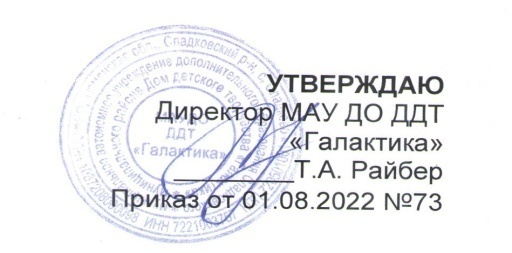 Название программыДополнительнаяобразовательная общеразвивающая программакружка «Наследие»Направленность программытуристско - краеведческаяТип программытрадиционная, модифицированнаяФорма обученияОчная с приминением дистанционных технологийМуниципальное образованиеМАУ ДО ДДТ «Галактика»Тип местностисельскаяВид деятельностиобразовательнаяАвтор-составительБозылева Лариса НиколаевнаАннотация программыОсновное направление в деятельности объединения – изучение истории родного края и села, оформление и пополнение экспозиций школьного историко-краеведческого музея, участие в краеведческих конкурсах и конференцияхЦельформирование у детей исторического сознания,  патриотизма  к историко-культурному наследию родного края   средствами краеведческой деятельностиЗадачиОбучающие:систематизировать и расширить знания обучающихся об истории родного края, родного села;познакомить с приемами исследовательской и проектной деятельности по краеведению; обучить специальным навыкам  сбора, систематизации, обработки  и оформления материалов по истории села.Развивающие:создать благоприятные условия для достижения результатов в познавательно- поисковой деятельности;развивать творческий потенциал личности средствами самореализации;развивать умение  контактировать со сверстниками в совместной творческой деятельности;развить умение обрабатывать материал; развивать умение  выступать перед аудиторией.Воспитательные: содействовать  гармоничному развитию личности;формировать культуру общения с информантами; совершенствовать нравственные потребности обучающихся;прививать уважительное отношение, интерес к культуре и истории своего края, села; формировать патриотическое отношение к своей малой родине и бережное отношение к этнокультурному наследию родного края, гражданское самосознание, чувство гордости за родной край;формировать ответственность за порученное дело.Краткое содержаниеСодержание программы имеет краеведческую направленность: изучение истории своей семьи, своего села, своей школы, а также предприятий и организаций, находящихся на территории поселения.Возрастная категория детей,определяемая минимальным имаксимальным возрастом лиц,которые могут быть зачислены наобучение по образовательнойпрограмме12-13 летКатегория состояния здоровьядетей, которые могут бытьзачислены на обучение по образовательной программе(ОВЗ/без ОВЗ)без ОВЗПериод реализации программы1 годПродолжительность реализациипрограммы в часах136 часовСведения о квалификации педагогавысшаяЧисло детей, обучающихся в группе8 человекСправка о состоянии здоровьяне требуетсяМесто реализации программыФилиал МАОУ Маслянской СОШ «Новоандреевская ООШ им. Героя Советского Союза Н.С. Закоркина»№ п/пНазвание раздела/темыТрадиционное очное обучениеТрадиционное очное обучениеТрадиционное очное обучениеФорма контроляОбучение с применением дистанционных технологий Обучение с применением дистанционных технологий Обучение с применением дистанционных технологий Форма контроля№ п/пНазвание раздела/темыКол-воакадемических часовКол-воакадемических часовКол-воакадемических часовФорма контроляКол-во академических часовКол-во академических часовКол-во академических часовФорма контроля№ п/пНазвание раздела/темыВсегоТеорияПрактикаФорма контроляВсегоТеорияПрактикаФорма контроля1.Школьное историческое краеведение: новые реалии.241311Круглый стол2413112.Семья – начало всех начал.26620Практическая работа244203.Новоандреевскаяшкола: историяи современность.22220Фотовыставка122104.Мое село – моя малая Родина.56650Историческая гостиная566505.Подведение итогов: от теории к практике.826Проектаная работа826ИТОГО1362910713629107Срок обученияКоличество занятий /часов в неделюКоличество учебных недельВсего часов в годС 01.10 2022 г. по 31.05.2023 года2 занятия/4 часа34 часа138 часов№ п/пНазвание раздела/темыКол-во часовКол-во часовКол-во часовФорма занятияДата№ п/пНазвание раздела/темыВсегоТеорияПрактикаФорма занятияДата1.Школьное историческое краеведение: новые реалии.2413111.1С гордостью о прошлом, с заботой о настоящем.440Презентация1.2Историческое краеведение как компонент современного школьного исторического образования.422Круглый стол1.3Источники и методы изучения прошлого.431Семинар 1.4Школьный краеведческий музей – хранитель исторического прошлого.404Экскурсия1.5Документоведение   в школьном музее.422Практическая работа1.6Подготовка и проведение музейной экскурсии.422Игра-практикум 2.Семья – начало всех начал.244202.1Моё родословное древо. Составление генеалогиисвоей семьи844Работа с семейными архивами.Практическая работа2.2Семейные хроники доблести и славы.808Круглый стол2.3Семейный альбом или путешествие в прошлое своей семьи.808Огонек3.Новоандреевскаяшкола: историяи современность.122103.1История родной школы.826Презентация3.2История школы в фотографиях.404Фотовыставка 3.3По зову сердца. Учительские династии.404Работа с источниками3.4«Их сердце отдано детям…». Ветераны педагогического труда.404Презентация 3.5«Учителями славится Россия, ученики приносят славу ей!» Выпускники, которыми гордится школа.404Работа с интернет источниками4.Мое село – моя малая Родина.566504.1Страницы истории Новоандреевки.1248Экспедиция по селу, работа с источниками4.2Из истории совхоза.808Операция «Поиск», встречи со старожилами4.3История ХПП.404Экскурсия с элементами лекции4.4История СДК.404Экскурсия с элементами лекции4.5Стоп - кадр или история Новоандреевки в фотографиях.808Акция «Фотография, отзовись!»Практикум фото-экскурс 4.6Наши земляки – участники Великой Отечественной войны.826Конференция 4.7Эстафета Мужества - слава дедов в орденах внуков.Наши земляки - участники Афганской и Чеченской войн.808Историческая гостиная4.8Ими гордится село.404Конференция 5.Подведение итогов: от теории к практике.8265.1«Вот моя деревня, вот мой дом родной!» - защита творческо-исследовательских проектов.826Проекты  Вид контроляФорма контроляВводный контроль (выявление первоначальных представлений)Диагностические задания, задачи поискового характераТекущий контроль (по итогам каждого занятия или по итогам прохождения темы)Презентации,  творческие работы, проекты, самостоятельная работа, наблюдение, консультации, самоанализ.Итоговый контроль(по итогам всего курса)Участие в смотрах, конкурсах, выставках, акциях, в научно-практических конференциях школы, района.№Название мероприятияФорма проведенияСроки проведения1.«С Днём Учителя!» Внутришкольный творческий проектОктябрь 2022 г.2.«День народного единства».АкцияНоябрь2022 г.3.«День Героев Отечества».Защита мини - проектовДекабрь2022 г.4.«Сплав мужества и стойкости героев Ленинграда».Слайд - путешествиеЯнварь2023 г.5.«Есть такая профессия – Родину защищать!».Час мужестваФевраль2023 г.6.«В единстве – сила!»Информационный час ко Дню воссоединения Крыма с Россией.Март2023 г.7.«Гордимся славою Героев!»Историческая гостинаяАпрель2023 г.8.«Память, которой не будет конца…»Защита проектов, посвященных Победе в годы Великой Отечественной войны 1941 – 1945 гг.Май2023 г.